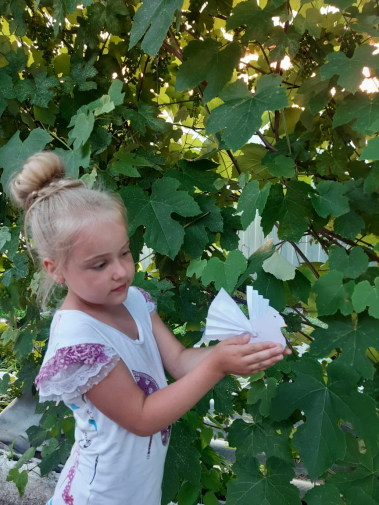     В рамках мероприятий, проводимых в день парада Победы 24 июня 2020г. воспитанники  МАДОУ ЦРР – д/с №14 вместе с родителями приняли участие в акции «Я рисую мелом», «Голубь мира».   Дети вместе с родителями создавали, рисовали мелом на асфальте  свою фигурку голубя, как символ сегодняшней мирной жизни.   Каждый  из нас выражает свою благодарность ветеранам, отстоявшим нашу Родину в трудные годы войны, выражает важность мира для всей планеты, как все мы будем беречь мир ради себя  и ради будущих поколений.   Своего голубя дети и взрослые «отправили в полет»  в интернет-пространство с пожеланием Мира. 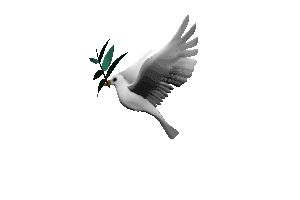 